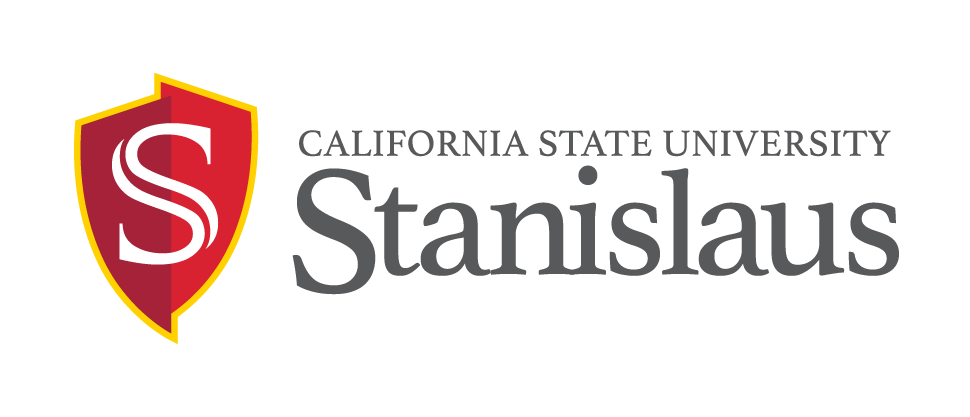 President’s Commission on Diversity and Inclusion (PCDI)Call For Proposals (AY 2020-2021)CAMPUS CLIMATE Grant ProgramCSU Stanislaus is committed to establishing and maintaining efforts that make our campus community welcoming, diverse, and inclusive. To support these efforts the PCDI has developed a grant program to fund projects, events, and activities that foster a campus climate based on equity, diversity, inclusivity, and social justice. Proposals that integrate and advance these principles in substantive ways in the campus community will be considered. PurposeThe PCDI grant for campus climate will fund the organization and promotion of workshops, clubs, lectures, forums, orientations, and other projects, events, or activities that foster a campus climate of diversity, inclusivity, equity, and social justice. Funded activities must be free to attend and open to the campus community. In spring 2021, all funded activities must be offered virtually (or have received approval from the university for in-person activities before submitting the grant application). Priority will be placed on events that engage the campus community in discussion and reflection of issues that enhance inclusion of historically underrepresented and underserved students, faculty, or staff; and that advance the goals of the Stan State Diversity and Inclusion Action plan (https://www.csustan.edu/diversity-matters/pcdi/draft-diversity-and-inclusion-action).Application Period and DeadlineThe Campus Climate grant will have a rolling deadline and awards in Spring 2021. The awards committee will review eligible and complete applications as they are received, and make awards within 1-2 weeks of receipt of the application, until all funds have been allocated. Incomplete or ineligible applications will be returned to applicants within this same time frame. The final deadline for submission for Spring 2021 Campus Climate grants is April 19, 2021. EligibilityAll faculty, staff, and student organizations are eligible to submit proposals.A sponsoring student organization, academic program/department, or administrative office is required.Only one proposal will be considered from a single faculty, staff, or student organization.All funded activities must be completed by June 30, 2021.AwardsThe maximum award is $1,000. The awards committee may award lesser amounts depending on the number of applications received and other factors.Proposals will be judged primarily on their potential to foster a campus climate based on equity, diversity, inclusivity, and social justice (see attached rubric for details).Upon award, faculty, staff, and student organizations are responsible for following University procedures and policies regarding expenditures and implementing proposed events and activities.A final report (1 page) describing the outcomes of funds expended must be completed and submitted to PCDI by June 30, 2021. Awardees who do not submit a final report will not be eligible for future grants.Application ProcedureProposals must be submitted through the PCDI CC online grant application process (https://forms.gle/NjjKkDMyfmEwLFoZ7).The following components and word limits are required elements of the application:Project TitleProject Description (250 words or less). Please address the following:Who and how many will participate, attend, or be involved?How will the project be implemented and promoted to the campus community?What are the impacts and outcomes for campus climate?How is the project aligned with the purpose of this grant program?    Budget and Rationale (200 words or less). Itemize and justify expenses. The request should fit within the scope of the proposed project, event, or activity. If overall budget is >$1000, specify what portion of the budget PCDI funds will be used for. Funding can be used to support virtual events (honorariums for speakers, books or supplies that are mailed to participants, etc.). Any in-person activities must have prior approval from the university. PCDI funds are not to be used for fundraising events. All expenditures must comply with University guidelines and policies.Download: Printer-Friendly Version and the RubricRubric for PCDI Campus Climate Grant Applicant name(s):					Dept/Org/Office: 				       Project: